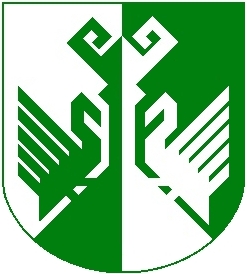 от 12 апреля 2024 года № 202О внесении изменений в постановление администрации Сернурского муниципального района от 17.10.2023 года № 725В соответствии с Бюджетным кодексом Российской Федерации, постановлением администрации Сернурского муниципального района Республики Марий Эл от 29 августа 2023 года № 598 «О системе управления муниципальными программами Сернурского муниципального района», администрация Сернурского муниципального района Республики Марий Эл  п о с т а н о в л я е т:1. Внести в муниципальную программу «Развитие систем коммунальной инфраструктуры, жилищного и дорожного хозяйства, обеспечение безопасности жизнедеятельности населения в Сернурском муниципальном районе на 2024 - 2030 годы», утвержденную постановлением администрации Сернурского муниципального района от 29 августа 2023 г. № 598, следующие изменения: 1.1. часть 2 «Описание приоритетов и целей муниципальной политики в сфере реализации муниципальной программы» дополнить абзацами 44-51 следующего содержания: «цель 6 «повышение качества и комфорта среды обитания населения Сернурского района», которая характеризуется в том числе:количеством благоустроенных общественных территорий;долей граждан, принявших участие в решении вопросов Развитие комфортной среды от общего количества граждан в возрасте от 18 лет, проживающих на территорииДля достижения указанной цели в структуру муниципальной программы включена реализация направления (подпрограммы 6) комплекс процессных мероприятий «Мероприятия по благоустройству территорий в Сернурском районе».цель 7 «повышение энергетической эффективности использования энергоресурсов и энергосбережения в бюджетной сфере района», которая характеризуется в том числе:долей энергосберегающих осветительных устройств в общем объеме используемых осветительных устройств освещения бюджетных учреждений;долей энергосберегающих осветительных устройств в общем объеме используемых осветительных устройств уличного освещения.Для достижения указанной цели в структуру муниципальной программы включена реализация направления (подпрограммы 7) комплекс процессных мероприятий «Мероприятия в области энергосбережения и повышения энергетической эффективности».»;1.2. часть 4 «Задачи муниципального управления, способы их эффективного решения в сфере реализации муниципальной программы» дополнить абзацами 16 и 17 следующего содержания:«благоустройством дворовых территорий, мест общего пользования, формирование комфортной среды обитания населения;повышением доли энергосберегающих осветительных устройств в общем объеме используемых осветительных устройств освещения бюджетных учреждений и уличного освещения»;1.3. абзац 16 считать абзацем 18.2. Настоящее постановление вступает в силу после его официального опубликования (обнародования). 3. Контроль за исполнением настоящего постановления возложить на первого заместителя главы администрации Сернурского муниципального района Якимова А.С.Исп. Семенова А.В.(83633) 9-89-72   СОГЛАСОВАНО:Руководитель отдела ГОЧС, архитектуры и экологической безопасности администрации Сернурского муниципального района                                                                                                                  В.Н. Романов                       12.04.2024 гРуководитель отдела организационно-правовой работы и кадров администрации Сернурского муниципального района                                                                                          А.С. Антонов	12.04.2024 г.ШЕРНУРМУНИЦИПАЛЬНЫЙ  РАЙОНЫНАДМИНИСТРАЦИЙЖЕАДМИНИСТРАЦИЯ СЕРНУРСКОГО МУНИЦИПАЛЬНОГОРАЙОНАПУНЧАЛПОСТАНОВЛЕНИЕГлава администрацииСернурского муниципального района                   А. Кугергин